Town of  Meeting Depot, CTOctober 3, 2017 at 7:30 p.m.Moderator: Nick SolleyClerk: Sheila SilvernailMOTIONS, AGENDA RESOLUTIONS, VOTESMODERATOR: 	Motion by John Gueniat nominating Nick Solley.Second by Lillian Lyon. No additional nominations. Passed unanimously.RESOLVED:	To schedule the annual Town Budget Hearing to consider the 2018-2019 fiscal year budget for May 3, 2018 at 7:30 p.m. and annual Town Budget Meeting for May 17, 2018 at 7:30 p.m.Motion:		Mark LyonSecond:		John GueniatDiscussion:		NoneVote:			Passed unanimouslyRESOLVED:	To adopt an ordinance ratifying the prior actions and amendments to the Town of  as set forth in the “Amended and Restated Volunteer Firefighters Award Program,” executed September 11, 2013 and on file with the Town Clerk. Motion:		Mark LyonSecond	:		David WerkhovenDiscussion:		Explanation for resolution by Mark LyonVote:			Passed unanimouslyRESOLVED:	To adopt an ordinance ratifying the actions of the Board of Selectmen establishing a trust with Union Savings Bank as set forth in a certain “Amended and Restated Trust Agreement Between the Town of Washington and the Town of Washington Volunteer Firefighters” executed September 11, 2013 and on file with the Town Clerk. Motion	:		Mark LyonSecond:		John GueniatDiscussion:		Explanation for resolution by Mark LyonVote:			Passed unanimouslyADJOURNMENT:	Motion by John Gueniat. Second by Lillian Lyon. Passed unanimously.MEETING TRANSCRIPT – MINUTESFirst Selectmen, Mark Lyon, welcomed everyone and requested nominations for Moderator. John Gueniat nominated Nick Solley with second by Lillian Lyon. With no other nominations and unanimous approval Nick Solley was selected Moderator.Moderator:		I will ask Sheila Silvernail to read the call of the meeting.Clerk:			Town of  – Annual Town MeetingThe voters and electors of the Town of Washington are hereby warned that the Annual Town Meeting will be held on Tuesday, October 3, 2017 at 7:30 p.m. at Bryan Memorial Town Hall, Washington Depot, Connecticut to consider and act upon the following:To set the dates for the annual Town Budget Hearing and annual Town Budget Meeting in May 2018.To adopt an ordinance ratifying the prior actions and amendments to the Town of , as set forth in the “Amended and Restated Volunteer Firefighters Award Program”, executed September 11, 2013, and on file with the Town Clerk.To adopt an ordinance ratifying the actions of the Board of Selectmen establishing a trust with Union Savings Bank, as set forth in a certain “Amended and Restated Trust Agreement Between the Town of Washington and the Town of Washington Volunteer Firefighters”, executed September 11, 2013, and on file with the Town Clerk.Dated at  this 20th day of September 2017.			Mark E. Lyon, David Werkhoven, Jay Hubelbank							Board of SelectmenModerator:	Thank you Sheila. I would ask the First Selectman, Mark Lyon, to read the first resolution. M. Lyon:	RESOLVED: To schedule the annual Town Budget Hearing to consider the 2018-2019 fiscal year budget for May 3, 2018 at 7:30 p.m. and annual Town Budget Meeting for May 17, 2018 at 7:30 p.m.Moderator:	I will take your resolution. Is there a second. J. Gueniat:	Second.Moderator:	John Gueniat. Any discussion? No discussion? All in favor of the resolution to schedule annual Town Budget Hearing to consider the 2018-2019 fiscal year for May 3, 2018 at 7:30 and the annual Town Budget Meeting for May 17, 2018 at 7:30 all in favor signify by saying aye. Multiple Voices:	Aye.Moderator:	Opposed?Audience:	[Silence; Motion Passed Unanimously]Moderator:	Thank you. The second resolution?M. Lyon:	RESOLVED: To adopt an ordinance ratifying the prior actions and amendments to the Town of  as set forth in the “Amended and Restated Volunteer Firefighters Award Program,” executed September 11, 2013 and on file with the Town Clerk. Moderator:	Resolution is on the floor. Is there a second?D. Werkhoven:	Second. Moderator:	Dave Werkhoven, thank you. Any discussion on this?M. Lyon:	This is mostly a housekeeping item. The Selectmen and the Board of Finance pension committee had made some minor changes to the Firefighters Award Program. It’s because we’re making a change to the trust. This Awards Program was created at a town meeting so any changes have to be approved at a town meeting. That’s why it’s here. As a matter of course this does include the EMTs Award Program which was adopted and added in July 1, 2000. Moderator:	Any questions or thoughts on this resolution? Then going to a vote, resolved to adopt an ordinance ratifying the prior actions and amendments to the Town of  as set forth in the “Amended and Restated Volunteer Firefighters Award Program” executed September 11, 2013 and on file with the Town Clerk. All in favor of the resolution signify by saying aye. Multiple Voices:	Aye.Moderator:	Opposed?Audience:	[Silence]Moderator:	So carried. Moderator:	Number three please?M. Lyon:	RESOLVED: To adopt an ordinance ratifying the actions of the Board of Selectmen establishing a trust with Union Savings Bank as set forth in a certain “Amended and Restated Trust Agreement Between the Town of Washington and the Town of Washington Volunteer Firefighters” executed September 11, 2013 and on file with the Town Clerk. 	This is the pension committee control of the trust. Moderator:	There’s a motion. Is there a second to this resolution?J. Gueniat:	Second.Moderator:	John  Gueniat, thank you. M. Lyon:	This follows with the previous resolution  and it’s just  ratifying what had been done in 2013.Moderator:	Any thoughts or concerns or questions? Moving right along we’ll go right to a vote. Resolved to adopt an ordinance ratifying the actions of the Board of Selectmen establishing a trust with Union Savings Bank as set forth in a certain “Amended and Restated Trust Agreement Between the Town of Washington and the Town of Washington Volunteer Firefighters” executed September 11, 2013 and on file with the Town Clerk. All those in favor of approving the resolution signify by saying aye. Multiple Voices:	Aye. Moderator:	Those opposed?Audience:	[Silence]Moderator:	So carried. Anything else. M. Lyon:	No. J. Gueniat:	Motion to adjourn.Moderator:	I’ll entertain a motion to adjourn. Mr. Gueniat, is there a second?L. Lyon:	Second. Moderator:	Lillian Lyon. All in favor say aye. Multiple Voices:	Aye. Moderator:	Thank you everybody. Meeting adjourned at 7:37 p.m.---------------------------------------------------------------------------------------------------------------------I, Sheila Silvernail, certify to the best of my ability the foregoing is a true and accurate transcript of the Town of ’s Annual Town Meeting on October 3, 2017.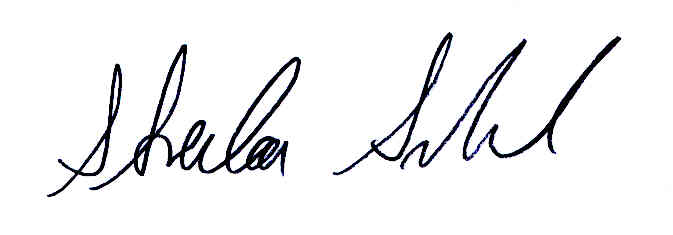 ________________________________  Dated at  this 4th day of October 2017.